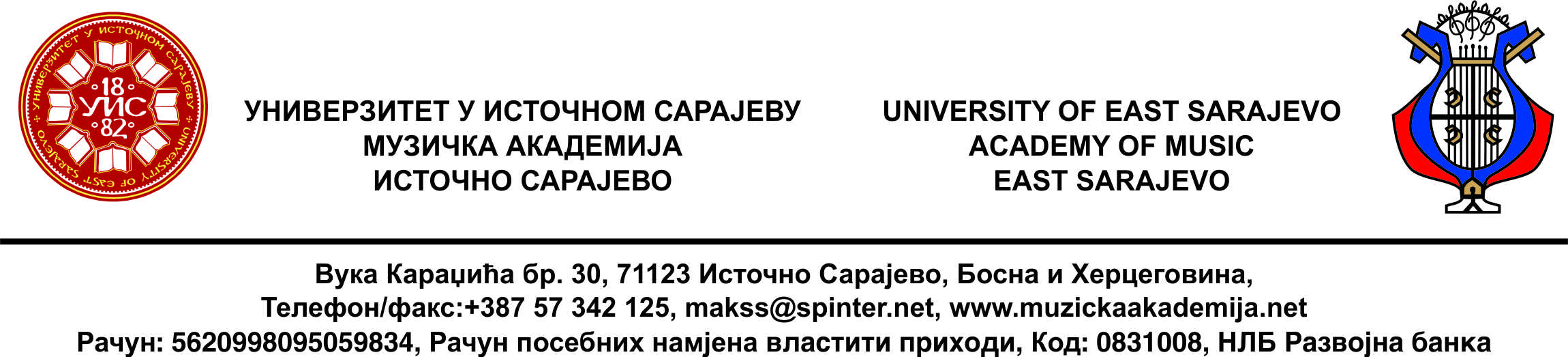 Број: 982/16Датум: 22.09.2016.На основу информације о Конкурсу за упис студената у прву годину другог циклуса студија (први уписни рок), у академској 2016/2017. године на јавним високошколским установама ОГЛАШАВАМОРаспоред одржавања пријемног испитана Музичкој академији Универзитета у Источном Сарајевупонедељак, 03.10.2016. године:09:00 Хармонија са хармонском анализом - соба бр. 1,09:00 Методика солфеђа – соба бр. 12,14:00 Контрапункт - соба бр. 11,14:00 Методика  општег музичког образовања – соба бр. 3,14:00 Музички облици – соба бр. 114:00 Црквено појање с правилом - соба бр. 12.                               Продекан за наставу,                                ______________________                                   мр Сњежана Ђукић-Чамур, доц.